UNIVERSITY OF RUHUNAFORM OF APPLICATION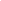  	Post:						Department:	Full name of the applicant: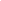   	Name with initials:	Identify card number: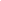 2.    i.   Gender			 			     	ii.  Civil Status   	Reverend					  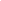 							 	Married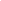 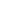 	Male						 	Unmarried			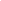 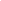             Female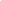 3.  Present Postal Address:	                                                       Permanent Address:				E mail:                                   T'phone No. (important: Pl. mention your current operative number/s.):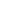 4. Date of Birth					          Age as at closing Date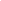 5.  Citizenship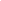 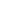      By descent				               By Registration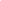 6. Education Schools attended7. University Education               (please attach copies of degree certificates obtained.)8. (i) Professional/Special Qualifications and Experience   (ii) Research & Publications9. Employment record10. Present Occupation11.   Other diplomas, Memberships, Fellowships etc.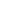 12. Professional Qualifications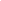 13.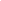 14. Referees   Name			Designation			Address    1.    2.One of the referees should be either the Professor or a Senior Lecturer of the Department of study in which the applicant had his/her University education or the Head of the Institution in which the candidate works.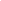 15. 	I hereby certify that the particulars submitted by me in this application are true and accurate. I am aware that if any of particulars are found to be false or inaccurate. I am liable to disqualified before selection and to be dismissed without any compensation, if the inaccuracy is detected after appointment..........................					......................................      Date		Signature of ApplicantFor Public Service/Corporations/Statutory Boards Candidates onlyApplication for the Post of ......................................................................................submitted by ...........................................................................................................is forwarded herewith.  If He/She is selected for the said post He/She can/cannot be released............................................Signature of the Head of the InstitutionNameDesignationDateSeal(N.B. When applying for several posts, each post should be applied for separately)YearMonthDateYearMonthDateName of the SchoolFromToName of the UniversityFromToDegree Course followed with SubjectsClass or GradeEffective date of the degreePostgraduate Degrees/DiplomaPostgraduate Degrees/DiplomaPostgraduate Degrees/DiplomaPost heldInstituteFromToNumber of monthLast drawn salary OccupationInstituteFromToNumber of monthSalary drawnInstituteDiploma etc.YearInstituteFromToExaminations passed or Degrees etc. obtainedProficiency in Sinhala/Tamil/EnglishProficiency in Sinhala/Tamil/EnglishProficiency in Sinhala/Tamil/EnglishProficiency in Sinhala/Tamil/EnglishProficiency in Sinhala/Tamil/EnglishProficiency in Sinhala/Tamil/EnglishProficiency in Sinhala/Tamil/EnglishProficiency in Sinhala/Tamil/EnglishProficiency in Sinhala/Tamil/EnglishLanguageAbility to WorkAbility to WorkAbility to WorkNo knowledgeAbility to TeachAbility to TeachAbility to TeachNo knowledgeLanguageVery goodGoodFairNo knowledgeVery goodGoodFairNo knowledgeSinhalaTamilEnglish